Subject Curriculum Map                                                                         History                                                                                                2023/2024                                                                                                                                                                                         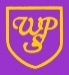 Subject Curriculum Map                                                                         History                                                                                                2023/2024                                                                                                                                                                                         Subject Curriculum Map                                                                         History                                                                                                2023/2024                                                                                                                                                                                         Subject Curriculum Map                                                                         History                                                                                                2023/2024                                                                                                                                                                                         Subject Curriculum Map                                                                         History                                                                                                2023/2024                                                                                                                                                                                         Subject Curriculum Map                                                                         History                                                                                                2023/2024                                                                                                                                                                                         Subject Curriculum Map                                                                         History                                                                                                2023/2024                                                                                                                                                                                         AUTUMN TERMAUTUMN TERMSPRING TERMSPRING TERMSUMMER TERMSUMMER TERMYear 1Wibsey in the pastChanges within living memorySignificant events Wibsey Horse Fair  Low Moor ExplosionToys in the pastChanges within living memorySignificant peopleOle Kirk Kristiansen  Steve JobsBrilliant Bradfordians!Changes beyond living memorySignificant people / eventsEnoch Priestley The Jowett BrothersYear 2ExplorersLives of significant individuals who have contributed to international achievements:Amelia EarhartExplorersLives of significant individuals who have contributed to international achievements:Neil Armstrong / Valentina TershkovaThe Great Fire of LondonSignificant national historical event beyond living memorySignificant individuals: Christopher Wren  Samuel PepysYear 3Changes in Britain from Stone Age to the Iron AgeChanges in homes, farming and technologySkara Brae / Star Carr / Danebury HillThe Roman Empire and its impact on BritainInvasion and Boudica’s resistance The Romanisation of BritainYear 4Local History StudyThe Industrial RevolutionSaltaire and Titus Salt Britain’s Settlement by Anglo-Saxons InvasionsHomes and farmingChanges in technologyChristian ConversionAncient EgyptiansHomes, Farming, TechnologyAncient EgyptiansHomes, Farming, TechnologyYear 5 The Viking and Anglo-Saxon struggle for the Kingdom of England to the time of Edward the ConfessorAncient GreeceGreek life and achievements and their influence on the Western WorldAncient GreeceGreek life and achievements and their influence on the Western WorldYear 6British History beyond 1066World War II: Battle of Britain 1940Significant people – ChurchillHitlerSignificant events:
Evacuation of DunkirkBattle of BritainBritish History beyond 1066World War II: The effects at homeSignificant people: 
Anne FrankThe Achievements of the earliest CivilizationsEarly Islamic Civilization